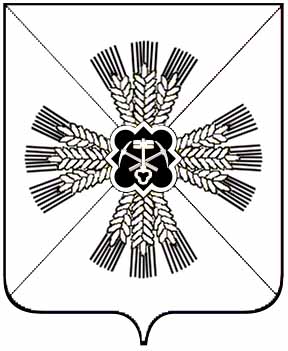 РОССИЙСКАЯ ФЕДЕРАЦИЯ              КЕМЕРОВСКАЯ ОБЛАСТЬПРОМЫШЛЕННОВСКИЙ МУНИЦИПАЛЬНЫЙ РАЙОНАДМИНИСТРАЦИЯ ТАРАСОВСКОГО СЕЛЬСКОГО ПОСЕЛЕНИЯСОВЕТ НАРОДНЫХ ДЕПУТАТОВ ТАРАСОВСКОГО СЕЛЬСКОГО ПОСЕЛЕНИЯ 3-ий созыв , 2–ое заседание.РЕШЕНИЕ                                          30 октября 2015 г №6О ВНЕСЕНИИ ИЗМЕНЕНИЙ И ДОПОЛНЕНИЙ В УСТАВ ТАРАСОВСКОГО СЕЛЬСКОГО ПОСЕЛЕНИЯ	В целях приведения Устава муниципального образования «Тарасовское сельское поселение» в соответствии с нормами действующего законодательства, на основании статьи 21 Устава муниципального образования «Тарасовское сельское поселение», Совет народных депутатов Тарасовского сельского поселенияРЕШИЛ:1. Внести в Устав муниципального образования «Тарасовское сельское поселение», принятый решением Тарасовского сельского Совета народных депутатов от 30.06.2010г. №153, следующие дополнения и изменения:1.1.Пункт 7 части 1статьи 4 Устава  изложить в новой редакции:«7) обеспечение условий для развития на территории поселения физической культуры, школьного спорта и массового спорта, организация проведения официальных физкультурно-оздоровительных и спортивных мероприятий поселения;»;1.2.Часть 1 статьи 5 Устава дополнить пунктом 14 следующего содержания :«14) осуществление мероприятий по отлову и содержанию безнадзорных животных, обитающих на территории поселения.» ;1.3. Часть 1 статьи 6 Устава изложить в новой редакции: «1. Органы местного самоуправления Тарасовского сельского поселения в целях решения вопросов местного значения обладают следующими полномочиями:1) принятие Устава Тарасовского сельского поселения и внесение в него изменений и дополнений, издание муниципальных правовых актов;2) установление официальных символов Тарасовского сельского поселения;3) создание муниципальных предприятий и учреждений, осуществление финансового обеспечения деятельности муниципальных казенных учреждений и финансового обеспечения выполнения муниципального задания бюджетными и автономными муниципальными учреждениями, а также осуществление закупок товаров, работ, услуг для обеспечения муниципальных нужд;4) установление тарифов на услуги, предоставляемые муниципальными предприятиями и учреждениями, и работы, выполняемые муниципальными предприятиями и учреждениями, если иное не предусмотрено федеральными законами;5) организационное и материально-техническое обеспечение подготовки и проведения муниципальных выборов, местного референдума, голосования по отзыву депутата, главы Тарасовского сельского поселения, голосования по вопросам изменения границ Тарасовского сельского поселения, преобразования Тарасовского сельского поселения;6) принятие и организация выполнения планов и программ комплексного социально-экономического развития Тарасовского сельского поселения, а также организация сбора статистических показателей, характеризующих состояние экономики и социальной сферы Тарасовского сельского поселения, и предоставление указанных данных органам государственной власти в порядке, установленном Правительством Российской Федерации;7) осуществление международных и внешнеэкономических связей в соответствии с федеральными законами;8) учреждение печатного средства массовой информации для опубликования муниципальных правовых актов, обсуждения проектов муниципальных правовых актов по вопросам местного значения, доведения до сведения жителей Лебедевского сельского поселения официальной информации о социально-экономическом и культурном развитии Тарасовского сельского поселения, о развитии ее общественной инфраструктуры и иной официальной информации;9) организация профессионального образования и дополнительного профессионального образования главы Тарасовского сельского поселения, депутатов Совета народных депутатов Тарасовского сельского поселения, муниципальных служащих и работников муниципальных учреждений, организация подготовки кадров для муниципальной службы в порядке, предусмотренном законодательством Российской Федерации об образовании и законодательством Российской Федерации о муниципальной службе;10) решение вопросов местного значения, предусмотренных статьей 4 настоящего Устава;11) утверждение и реализация муниципальных программ в области энергосбережения и повышения энергетической эффективности, организация проведения энергетического обследования многоквартирных домов, помещения в которых составляют муниципальный жилищный фонд в границах муниципального образования, организация и проведение иных мероприятий, предусмотренных законодательством об энергосбережении и о повышении энергетической эффективности;12) разработка и утверждение программ комплексного развития систем коммунальной инфраструктуры Тарасовского сельского поселения, программ комплексного развития транспортной инфраструктуры сельского поселения, программ комплексного развития социальной инфраструктуры сельского поселения, требования к которым устанавливаются Правительством Российской Федерации;13) иными полномочиями в соответствии с Федеральным законом «Об общих принципах организации местного самоуправления в Российской Федерации» и настоящим Уставом.» ;1.4. В пункте 3 части 3 статьи 12 Устава после слов «проекты планировки территорий и проекты межевания территорий»дополнить словами «за исключением случаев, предусмотренных Градостроительным кодексом Российской Федерации, »;1.5. Пункт 4 часть 3 статьи 12 Устава изложить в следующей редакции:«4) вопросы о преобразовании поселения, за исключением случаев, если в соответствии со статьей 13 Федерального закона «Об общих принципах организации местного самоуправления в Российской Федерации» для преобразования поселения требуется получение согласия населения Тарасовского сельского поселения, выраженного путем голосования либо на сходах граждан.»;1.6 Часть 4 статьи 15 Устава после слов «сельского поселения» дополнить словами «в соответствии с законом Кемеровской области.»;1.7. Часть 5 статьи 27 Устава изложить в следующей редакции:«5. Глава Тарасовского сельского поселения не вправе:1) заниматься предпринимательской деятельностью лично или через доверенных лиц, а также участвовать в управлении хозяйствующим субъектом (за исключением жилищного, жилищно-строительного, гаражного кооперативов, садоводческого, огороднического, дачного потребительских кооперативов, товарищества собственников недвижимости и профсоюза, зарегистрированного в установленном порядке), если иное не предусмотрено федеральными законами или если в порядке, установленном муниципальным правовым актом в соответствии с федеральными законами и законами Кемеровской области, ему не поручено участвовать в управлении этой организацией;2) заниматься иной оплачиваемой деятельностью, за исключением преподавательской, научной и иной творческой деятельности. При этом преподавательская, научная и иная творческая деятельность не может финансироваться исключительно за счет средств иностранных государств, международных и иностранных организаций, иностранных граждан и лиц без гражданства, если иное не предусмотрено международным договором Российской Федерации или законодательством Российской Федерации;3) входить в состав органов управления, попечительских или наблюдательных советов, иных органов иностранных некоммерческих неправительственных организаций и действующих на территории Российской Федерации их структурных подразделений, если иное не предусмотрено международным договором Российской Федерации или законодательством Российской Федерации;4) участвовать в качестве защитника или представителя (кроме случаев законного представительства) по гражданскому, административному или уголовному делу либо делу об административном правонарушении.»;1.8. Часть 1 статьи 28 дополнить пунктом 32 следующего содержания:«32) принимает решение о создании местного штаба по координации деятельности народных дружин, а также утверждает его состав.»;1.9. Часть 1 статьи 32 Устава дополнить пунктами 24., 25 следующего содержания :«24) устанавливает порядок создания деятельности местного штаба по координации деятельности народных дружин;25) выдает удостоверение народного дружинника.»;1.10. Часть 2 статьи 46 Устава после слова «Муниципальные» дополнить словом «нормативные»;1.11. Часть 2  статьи 48 Устава  дополнить абзацем вторым следующего содержания:«Иные муниципальные правовые акты вступают в силу со дня их принятия если иной срок вступления в силу не предусмотрен федеральным и (или) областным законом, либо самим актом.»;1.12. Абзац 1 части 3 статьи 51 изложить в следующей редакции:«3. Проект местного бюджета, решение об утверждении местного бюджета, годовой отчет о его исполнении, ежеквартальные сведения о ходе исполнения местного бюджета и о численности муниципальных служащих органов местного самоуправления Тарасовского сельского поселения, работников муниципальных учреждений с указанием фактических расходов на оплату их труда подлежат официальному опубликованию.»;1.13. Статью 61 Устава дополнить частями 5,6 следующего содержания:«5. Закон Кемеровской области о роспуске Совета народных депутатов Тарасовского сельского поселения может быть обжалован в судебном порядке в течение 10 дней со дня вступления в силу. 6. Депутаты представительного органа муниципального образования, распущенного на основании части 3 настоящей статьи, вправе в течение 10 дней со дня вступления в силу закона Кемеровской области о роспуске Совета народных депутатов Тарасовского сельского поселения обратиться в суд с заявлением для установления факта отсутствия их вины за не проведение Советом народных депутатов Тарасовского сельского поселения  правомочного заседания в течение трех месяцев подряд.»;1.14. Наименование статьи 65 Устава , статью 65 Устава  изложить в следующей редакции:«Статья 65. Контроль за деятельностью органов местного самоуправления и должностных лиц местного самоуправленияОрганы местного самоуправления и должностные лица местного самоуправления, наделенные в соответствии с настоящим Уставом контрольными функциями, осуществляют контроль за соответствием деятельности органов местного самоуправления и должностных лиц местного самоуправления настоящему Уставу и принятым в соответствии с ним нормативным правовым актам представительного органа муниципального образования.».2. Настоящее решение подлежит государственной регистрации в территориальном органе уполномоченного федерального органа исполнительной власти в сфере регистрации уставов муниципальных образований в установленном федеральным законом порядке, а также обнародованию в течение 7 дней с момента получения его после государственной регистрации и вступает в силу после его обнародования.3. Контроль за исполнением решения возложить на мандатную комиссию (Якубовский Ю.Н..)Председатель Советанародных депутатовТарасовского сельского  поселения                                      В.Е. СеребровГлава Тарасовскогосельского поселения                                                                В.Е. Серебров